Institutional Sift Report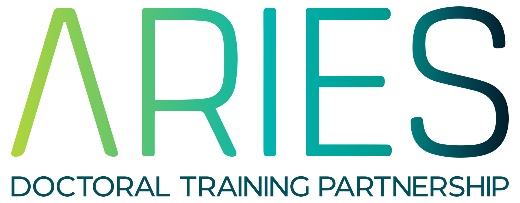 2024 IntakeDeadline for submission to ARIES: midday 15 September 2023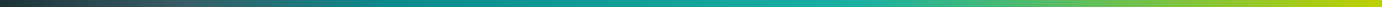 InstitutionSift Panel ChairPI namePI email addressProject titleI confirm that all PIs listed are eligible under ARIES guidelines, and all RTSG requests associated with the submitted projects have been examined for eligibility.I confirm that all PIs listed are eligible under ARIES guidelines, and all RTSG requests associated with the submitted projects have been examined for eligibility.I confirm that all PIs listed are eligible under ARIES guidelines, and all RTSG requests associated with the submitted projects have been examined for eligibility.signaturesignaturedate